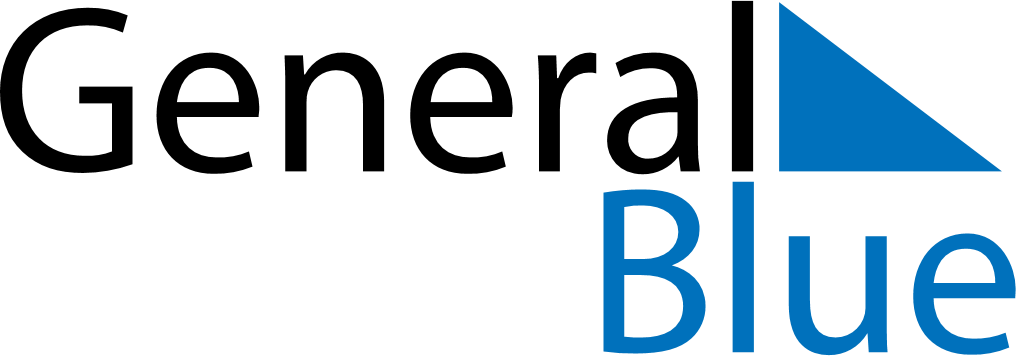 February 2024February 2024February 2024February 2024February 2024February 2024Dakhla, Western SaharaDakhla, Western SaharaDakhla, Western SaharaDakhla, Western SaharaDakhla, Western SaharaDakhla, Western SaharaSunday Monday Tuesday Wednesday Thursday Friday Saturday 1 2 3 Sunrise: 8:44 AM Sunset: 7:49 PM Daylight: 11 hours and 4 minutes. Sunrise: 8:44 AM Sunset: 7:50 PM Daylight: 11 hours and 5 minutes. Sunrise: 8:44 AM Sunset: 7:51 PM Daylight: 11 hours and 7 minutes. 4 5 6 7 8 9 10 Sunrise: 8:43 AM Sunset: 7:51 PM Daylight: 11 hours and 8 minutes. Sunrise: 8:43 AM Sunset: 7:52 PM Daylight: 11 hours and 9 minutes. Sunrise: 8:42 AM Sunset: 7:53 PM Daylight: 11 hours and 10 minutes. Sunrise: 8:42 AM Sunset: 7:53 PM Daylight: 11 hours and 11 minutes. Sunrise: 8:41 AM Sunset: 7:54 PM Daylight: 11 hours and 12 minutes. Sunrise: 8:41 AM Sunset: 7:54 PM Daylight: 11 hours and 13 minutes. Sunrise: 8:40 AM Sunset: 7:55 PM Daylight: 11 hours and 15 minutes. 11 12 13 14 15 16 17 Sunrise: 8:39 AM Sunset: 7:56 PM Daylight: 11 hours and 16 minutes. Sunrise: 8:39 AM Sunset: 7:56 PM Daylight: 11 hours and 17 minutes. Sunrise: 8:38 AM Sunset: 7:57 PM Daylight: 11 hours and 18 minutes. Sunrise: 8:38 AM Sunset: 7:58 PM Daylight: 11 hours and 20 minutes. Sunrise: 8:37 AM Sunset: 7:58 PM Daylight: 11 hours and 21 minutes. Sunrise: 8:36 AM Sunset: 7:59 PM Daylight: 11 hours and 22 minutes. Sunrise: 8:35 AM Sunset: 7:59 PM Daylight: 11 hours and 23 minutes. 18 19 20 21 22 23 24 Sunrise: 8:35 AM Sunset: 8:00 PM Daylight: 11 hours and 25 minutes. Sunrise: 8:34 AM Sunset: 8:00 PM Daylight: 11 hours and 26 minutes. Sunrise: 8:33 AM Sunset: 8:01 PM Daylight: 11 hours and 27 minutes. Sunrise: 8:33 AM Sunset: 8:02 PM Daylight: 11 hours and 28 minutes. Sunrise: 8:32 AM Sunset: 8:02 PM Daylight: 11 hours and 30 minutes. Sunrise: 8:31 AM Sunset: 8:03 PM Daylight: 11 hours and 31 minutes. Sunrise: 8:30 AM Sunset: 8:03 PM Daylight: 11 hours and 32 minutes. 25 26 27 28 29 Sunrise: 8:29 AM Sunset: 8:04 PM Daylight: 11 hours and 34 minutes. Sunrise: 8:29 AM Sunset: 8:04 PM Daylight: 11 hours and 35 minutes. Sunrise: 8:28 AM Sunset: 8:05 PM Daylight: 11 hours and 36 minutes. Sunrise: 8:27 AM Sunset: 8:05 PM Daylight: 11 hours and 38 minutes. Sunrise: 8:26 AM Sunset: 8:06 PM Daylight: 11 hours and 39 minutes. 